Warrior Open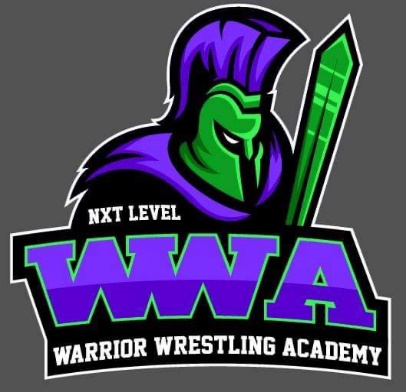 Saturday, May 22nd NXT Level Ultimate Sports Complex
  865 Suprise Ending, New London, WI 54961wrestling begins at 9amNXT Level Ultimate Sports Complex will be hosting the Warrior open Saturday, May 22nd @ the Ultimate Sports Complex in New London.  This will be a scramble paired event open to all wrestlers from 9th-12th grade with the goal of getting every wrestler 3 matches. This is a pre-registration only event on Trackwrestling:
https://www.trackwrestling.com/registration/TW_Register.jsp?tournamentGroupId=195964132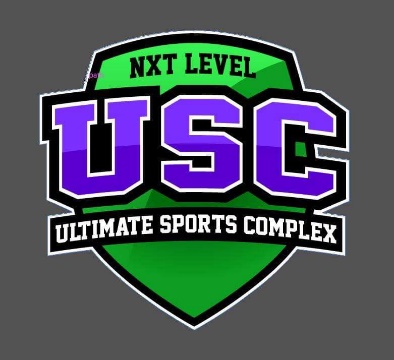 
Event Details:FolkstyleUSA Card Required$20 per wrestler (pay when you arrive)Registration deadline is Wednesday, May 19th @ 10:00pmNo weigh-in, however, wrestlers cannot be more than two pounds over listed weightTrackwrestling’s Scramble Pairings will be used to match Wrestlers based on grade, skill and weightMatch Length will be 2-2-2 with High School OvertimeNo awards, this is for matches onlyFood and beverages will be available throughout the dayFor more information, contact Dom Gunderson at gundersondominic59@gmail.com